Business success in digital efforts in digital transformation has become imperative for businesses and governments as technological advancements continue to shape the modern world. In this context, the success of companies in leveraging digital technologies can profoundly impact government operations. This essay explores the benefits of business success in digital efforts for the government, focusing on the increased efficiency it brings and its impact on citizen services. By analyzing relevant literature and providing examples, we will demonstrate how digital initiatives by businesses can support government goals and improve overall governance.https://youtu.be/ixv2xe9LClUDigital Solutions for Government Efficiency in Business Success in Digital Efforts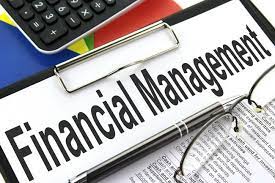 Increased Efficiency in Government Operations. Business success in digital efforts offers several advantages that directly translate into increased efficiency within government operations. Digital technologies enable businesses to streamline processes and automate routine tasks, saving significant time and cost. Government agencies can learn from these practices and adopt similar digital solutions to facilitate their functions. For example, digital document management systems can replace manual paperwork, reduce administrative burdens, and enhance information sharing across departments. Such improvements increase government operations' efficiency, allowing employees to focus on more strategic tasks.Successful businesses leverage data analytics to make informed decisions. Government agencies can benefit from this approach by collecting and analyzing data to enhance policy formulation, resource allocation, and service delivery. For instance, data-driven insights on citizen needs and preferences can help government departments tailor their programs and services more effectively. By leveraging data, governments can optimize resource utilization, improve decision-making processes, and enhance efficiency.Businesses often rely on digital tools and platforms to foster collaboration and communication among employees, customers, and partners. Government agencies can adopt similar approaches to facilitate interagency cooperation, citizen engagement, and public-private partnerships. Digital platforms, such as shared project management systems or online portals for public feedback, can improve communication channels, leading to streamlined coordination and more efficient delivery of government services.Aligning Business Success in Digital Efforts  with Government GoalsSupport for Government Goals and Objectives: Businesses' digital efforts' success aligns with key government goals, enabling them to achieve broader societal objectives. Digital technologies are a driving force behind economic growth and innovation. Governments can create an environment conducive to technological advancement and entrepreneurship by promoting business success in digital endeavors. This includes providing supportive policies, infrastructure, and incentives to encourage businesses to adopt digital solutions. As businesses thrive and innovate, the government benefits from increased tax revenues, job creation, and economic diversification.Businesses increasingly focus on enhancing customer experiences through digital platforms. Governments can learn from these practices and apply them to citizen services. For instance, online portals, mobile applications, and chatbots can streamline service delivery, reduce wait times, and provide citizens with convenient access to information and assistance. Governments can enhance citizen experience and foster trust in public institutions by emulating successful business models.Business Success in Digital Efforts Examples and Evidence from the Literature: Example 1: Estonia's Digital Transformation: Estonia has succeeded remarkably in digitizing its government services. Their pioneering initiatives, such as introducing digital identities, e-residency programs, and e-governance platforms, have significantly improved efficiency and citizen services. According to the World Bank's e-Government Development Index, Estonia consistently ranks among the top countries in digital government services, demonstrating the positive impact of business success in digital efforts on government operations (World Bank, 2020).Example 2: Singapore's Smart Nation Initiative: Singapore has embraced digital transformation through its Smart Nation Initiative. By partnering with businesses and leveraging emerging technologies, Singapore has created a connected ecosystem that enhances the efficiency of government operations and improves citizen services. For instance, data analytics has enabled proactive policy-making and personalized services, leading to more effective resource allocation and improved citizen satisfaction (Government Technology Agency of Singapore, 2021). Example 3: Amazon Web Services Collaboration with Government Agencies: Amazon Web Services (AWS) has collaborated with various government agencies worldwide to support their digital transformation efforts. For instance, AWS's cloud services have enabled governments to modernize their IT infrastructure, improve data security, and deliver citizen-centric services at scale. These collaborations have increased efficiency, cost savings, and improved citizen experiences (Amazon Web Services, n.d.).In conclusion, business success in digital efforts profoundly impacts government operations and citizen services. By adopting digital solutions and leveraging lessons from successful businesses, governments can enhance efficiency and achieve their goals more effectively. Streamlined processes, data-driven decision-making, and improved collaboration are just a few benefits of business success in the digital realm. The examples of Estonia, Singapore, and collaborations with Amazon Web Services highlight the tangible benefits that can be realized through such endeavors. Embracing digital transformation is therefore crucial for governments to meet the expectations of their citizens, improve governance, and drive economic growth in the digital age.References:Amazon Web Services. (n.d.). Government - Accelerate your digital transformation. Retrieved from https://aws.amazon.com/government-education/government/Government Technology Agency of Singapore. (2021). Smart Nation Singapore. Retrieved from https://www.smartnation.gov.sg/World Bank. (2020). World Development Report 2020: Trading for Development in the Age of Global Value Chains. Retrieved from https://openknowledge.worldbank.org/handle/10986/33721